   Bydgoszcz, dnia 16.07.2020 r.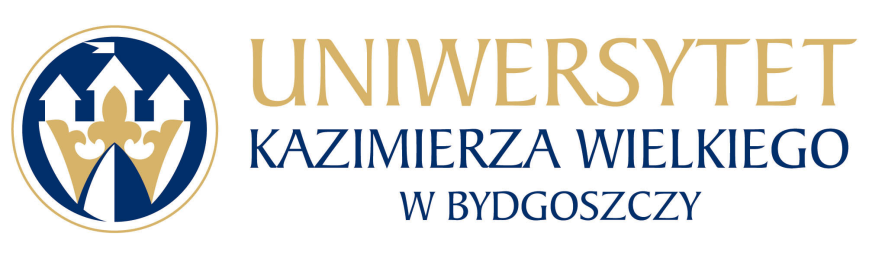 Uniwersytet Kazimierza Wielkiego w BydgoszczyAdres: 85-064 Bydgoszcz,ul. Chodkiewicza 30ZAPYTANIE OFERTOWE NR UKW/DZP-282-ZO-34/2020Uniwersytet Kazimierza Wielkiego w Bydgoszczy ul. Chodkiewicza 30, 85-064 Bydgoszcz występuje z Zapytaniem Ofertowym na realizację zamówienia:Tytuł zamówienia: „Remont stolarki okiennej w obiektach UKW”Rodzaj zamówienia: usługa / dostawa/roboty budowlaneTermin realizacji zamówienia: 25 dni roboczych od dnia podpisania umowyOpis przedmiotu zamówienia:Przedmiotem zamówienia jest remont stolarki okiennej pomieszczeń od nr. 146 do nr. 150w budynku przy ul. Powstańców Wielkopolskich 10 w Bydgoszczy.Demontaż okien aluminiowych o wymiarach 480x218 cm z parapetami zewnętrznymi wraz z utylizacją - kpl. 3.Wykonanie, dostawa i montaż okien aluminiowych w systemie IMPERIAL i+ o wymiarach 480x218 cm - szt. 3 o następujących parametrach:głębokość ościeżnicy 65 mm,głębokość skrzydła 74 mm,izolacyjność termiczna Uf od 1,28 W(m2K),przepuszczalność powietrza - Klasa 4; PN-EN 12207,obciążenie wiatrem - Klasa C4; PN-EN 12210,wodoszczelność - Klasa E1350; PN-EN12208,kolor profili – obustronnie złocisty,pakiet szybowy jednokomorowy o współczynniku przenikania ciepła Ug=1,0 W(m2K) wg PN-EN674.szczegółowy rysunek techniczny znajduje się w załącznik nr 1 do niniejszego zapytania ofertowego. Wykonanie, dostawa i montaż parapetów zewnętrznych z blachy ocynkowanej powlekanej szer. 20 cm /szt. 3/ i wewnętrznych z PCV koloru białego szer. 20 cm /szt. 3/.Zakres robót:Zabezpieczenie terenu robót demontażowych i montażowych przed ewentualnymi uszkodzeniami mienia i zgodnie z przepisami BHP,Demontaż parapetów zewnętrznych,Demontaż istniejącej stolarki okiennej aluminiowej,Wyniesieniem elementów zdemontowanych do miejsca składowania, załadunek na środki transportowe i transport do miejsca utylizacji,Naprawa, uzupełnienie tynku i szpachli na całości ościeża - wewnątrz z dwukrotnym malowaniem farbą emulsyjną, na zewnątrz - w razie uszkodzenia naprawa i uzupełnienie kolorystyczne,Wykonania okien, parapetów wewnętrznych i zewnętrznych i rolet z transportem z miejsca produkcji do siedziby Zamawiającego oraz wniesienie do miejsca montażu,Obsadzenie okien zgodnie z instrukcją producenta,Zawieszenie skrzydeł okiennych wraz z regulacją,Montaż parapetu zewnętrznego i wewnętrznego,Oczyszczenie i umycie stolarki okiennej po montażu.Wymagane są aprobaty techniczne ITB na wyroby lub certyfikat dopuszczający wyrób do stosowania,Wyroby muszą posiadać polski znak bezpieczeństwa B lub europejski znak bezpieczeństwa CE do stosowania w budownictwie,Przed przystąpieniem do wykonania przedmiotu zamówienia Wykonawca robót jest zobowiązany do własnego zwymiarowania stolarki okiennej  z natury przed jej wykonaniem i montażem.Wykonawca zapłaci zamawiającemu kary umowne, które określone są w § 6 projektu umowy.Opis sposobu obliczenia ceny:W ofercie należy podać proponowaną cenę brutto w PLN za całość wykonania przedmiotu zamówienia. Cena oferty powinna zawierać wszystkie koszty związane z wykonaniem przedmiotu zamówienia.Kryterium wyboru:Zamawiający oceni i porówna jedynie te oferty, które:zostaną złożone przez Wykonawców nie wykluczonych przez Zamawiającego 
z niniejszego postępowania;nie zostaną odrzucone przez Zamawiającego.Oferty zostaną ocenione przez Zamawiającego w oparciu o następujące kryteria i ich znaczenie:Obliczenia w w/w kryterium dokonane będą z dokładnością do dwóch miejsc po przecinku.Oceny Zamawiający dokona na podstawie następującego wzoru:dla kryterium „cena”: C = Cn / Co x 100 pkt x 70%gdzie:C = przyznane punkty za cenęCn= najniższa cena ofertowa (brutto) spośród ważnych ofertCo= cena oferty ocenianejOpis kryterium:Cena to wartość wyrażona w jednostkach pieniężnych, którą kupujący jest obowiązany zapłacić przedsiębiorcy za usługę. W cenie uwzględni się podatek VAT oraz podatek akcyzowy jeżeli na podstawie odrębnych przepisów sprzedaż podlega obciążeniu podatkiem VAT oraz podatkiem akcyzowym.W kryterium tym Wykonawca może otrzymać maksymalnie 70 pkt.dla kryterium „termin realizacji zamówienia”: T = Tn/ Tb  x 100 pkt x 30%gdzie:T- przyznane punkty za termin dostawyTn- najkrótszy czas realizacji zamówienia Tb- czas realizacji badanej ofertyOpis kryterium:Oceniając ofertę wg kryterium związanym z terminem dostawy Zamawiający będzie oceniał czas realizacji zamówienia, licząc od dnia złożenia zamówienia przez Zamawiającego do dnia zrealizowania przedmiotu zamówienia.W kryterium tym Wykonawca może otrzymać maksymalnie 30 pkt.Łączna ilość punktów ocenianej oferty (ocena końcowa): W = C + Tgdzie: W – ocena końcowa, C – punkty za cenę, T – punkty za termin realizacji zamówienia.Sposób przygotowania oferty:Każdy Wykonawca może złożyć tylko jedną ofertę.Oferty należy przesłać poprzez platformę zakupową.Oferta musi być podpisana przez osoby upoważnione do reprezentowania Wykonawcy (Wykonawców wspólnie ubiegających się o udzielenie zamówienia). Ofertę należy przygotować na załączonym formularzu, w formie pisemnej, w języku polskim, podpisany formularz ofertowy, dokumenty należy zeskanować i dołączyć do oferty.Wykonawca ponosi wszelkie koszty związane z przygotowaniem i złożeniem oferty.Oferta oraz wszelkie załączniki muszą być podpisane przez osoby upoważnione do reprezentowania Wykonawcy. Oznacza to, iż jeżeli z dokumentu (ów) określającego (ych) status prawny Wykonawcy(ów) lub pełnomocnictwa (pełnomocnictw) wynika, iż do reprezentowania Wykonawcy(ów) upoważnionych jest łącznie kilka osób dokumenty wchodzące w skład oferty muszą być podpisane przez wszystkie te osoby.Upoważnienie osób podpisujących ofertę do jej podpisania musi bezpośrednio wynikać 
z dokumentów dołączonych do oferty. Oznacza to, że jeżeli upoważnienie takie nie wynika wprost z dokumentu stwierdzającego status prawny Wykonawcy (odpisu z właściwego rejestru lub zaświadczenia o wpisie do ewidencji działalności gospodarczej) to do oferty należy dołączyć skan oryginału lub skan poświadczoną kopię stosownego pełnomocnictwa wystawionego przez osoby do tego upoważnione.Termin i miejsce składania ofert:Ofertę należy złożyć przez platformę zakupową w nieprzekraczalnym terminie:O udzielenie zamówienia mogą ubiegać się Wykonawcy, którzy:nie podlegają wykluczeniu;spełniają warunki udziału w postępowaniu, o ile zostały one określone przez zamawiającego  
w ogłoszeniu o zamówieniu, dotyczące:kompetencji lub uprawnień do prowadzenia określonej działalności zawodowej, o ile wynika to  z odrębnych przepisów;sytuacji ekonomicznej lub finansowej;zdolności technicznej lub zawodowej: W celu potwierdzenia warunków udziału w postępowaniu Wykonawca powinien złożyć podpisany formularz ofertowy (załącznik nr 1 do zapytania ofertowego).Oświadczenia i dokumenty wymagane dla potwierdzenia spełniania przez wykonawców warunków udziału w postępowaniu:Aktualny odpis z właściwego rejestru lub z centralnej ewidencji i informacji o działalności gospodarczej, w przypadku:podmiotów posiadających osobowość prawną jak i spółek prawa handlowego nie posiadających osobowości prawnej – wyciąg z Krajowego Rejestru Sądowego,osób fizycznych wykonujących działalność gospodarczą – zaświadczenie o wpisie do rejestru CEIDG (Centralna Ewidencja i Informacja o Działalności Gospodarczej),działalności prowadzonej w formie spółki cywilnej – umowa spółki cywilnej lub zaświadczenie  o wpisie do ewidencji działalności gospodarczej każdego ze wspólników.Jeżeli w kraju miejscu zamieszkania osoby lub w kraju, w którym Wykonawca ma siedzibę lub miejsce zamieszkania, nie wydaje się dokumentów, o których mowa w ust. 10 pkt. 10.1. , zastępuje się je dokumentem zawierającym oświadczenie, w którym określa się także osoby uprawione do reprezentacji Wykonawcy, złożone przed właściwym organem sądowym, administracyjnym albo organem samorządu zawodowego lub gospodarczego odpowiednio kraju miejsca zamieszkania osoby lub kraju, w którym Wykonawca ma siedzibę lub miejsce zamieszkania lub przed notariuszem.Dokumenty, o których mowa powyżej,  powinny być wystawione nie wcześniej niż 6 miesięcy przed upływem terminu składania ofert. Integralną częścią oferty jest wypełniony i podpisany Formularz Ofertowy, stanowiący załącznik  nr 2 do zapytania ofertowego. Nie złożenie wymaganych załączników, będzie skutkowało odrzuceniem oferty. Pełnomocnictwo do podpisania oferty (skan oryginału lub kopia potwierdzona za zgodność 
z oryginałem przez osobę upoważnioną) względnie do podpisania innych dokumentów składanych wraz z ofertą, o ile prawo do ich podpisania nie wynika z innych dokumentów złożonych wraz z ofertą. Pełnomocnictwo do reprezentowania wszystkich Wykonawców wspólnie ubiegających się o udzielenie zamówienia, ewentualnie umowa o współdziałaniu, z której będzie wynikać przedmiotowe pełnomocnictwo (skan oryginału lub kopia potwierdzona za zgodność z oryginałem przez notariusza). Pełnomocnik może być ustanowiony do reprezentowania Wykonawców w postępowaniu, albo reprezentowania w postępowaniu i zawarcia umowy;Wszystkie dokumenty/załączniki muszą być podpisane przez osobę upoważnioną do składania oferty, sporządzone w języku polskim lub przetłumaczone na język polski, następnie należy  zeskanować i dołączyć do oferty w formie załącznika na platformie zakupowej.Termin i warunki płatności: Wykonawca otrzyma wynagrodzenie po wykonaniu przedmiotu zamówienia, przelewem w terminie do 30 dni licząc od daty wpływu do siedziby Zamawiającego prawidłowo wystawionego rachunku.Zamawiający zastrzega sobie prawo wyboru oferty o cenie wyższej, przy czym w takim wypadku uzasadni dokonanie wyboru.Zamawiający zastrzega sobie prawo odwołania ogłoszenia o zamówieniu w przypadku zaistnienia uzasadnionych przyczyn, jak również prawo unieważnienia ogłoszenia o zamówieniu bez podania przyczyny.Zgodnie z art. 13 ust. 1 i 2 rozporządzenia Parlamentu Europejskiego i Rady (UE) 2016/679 z dnia 27 kwietnia 2016 r. w sprawie ochrony osób fizycznych w związku z przetwarzaniem danych osobowych i w sprawie swobodnego przepływu takich danych oraz uchylenia dyrektywy 95/46/WE (ogólne rozporządzenie o ochronie danych) (Dz. Urz. UE L 119 z 04.05.2016, str. 1), dalej „RODO”, zamawiający informuje, że:administratorem Pani/Pana danych osobowych jest Uniwersytet Kazimierza Wielkiego z siedzibą przy ul. Chodkiewicza 30, 85-064 Bydgoszcz;administrator danych osobowych powołał Inspektora Ochrony Danych nadzorującego prawidłowość przetwarzania danych osobowych, z którym można skontaktować się za pośrednictwem adresu e-mail: iod@ukw.edu.pl;Pani/Pana dane osobowe przetwarzane będą na podstawie art. 6 ust. 1 lit. c RODO w celu związanym z postępowaniem o udzielenie zamówienia publicznego o sygn. UKW/DZP-282-ZO-34/2020  prowadzonym w trybie zapytania ofertowego;odbiorcami Pani/Pana danych osobowych będą osoby lub podmioty, którym udostępniona zostanie dokumentacja postępowania w oparciu o art. 8 oraz art. 96 ust. 3 ustawy z dnia 29 stycznia 2004 r. – Prawo zamówień publicznych (Dz. U. z 2017 r. poz. 1579 i 2018), dalej „ustawa Pzp”;  Pani/Pana dane osobowe będą przechowywane, zgodnie z art. 97 ust. 1 ustawy Pzp, przez okres 4 lat od dnia zakończenia postępowania o udzielenie zamówienia, a jeżeli czas trwania umowy przekracza 4 lata, okres przechowywania obejmuje cały czas trwania umowy;obowiązek podania przez Panią/Pana danych osobowych bezpośrednio Pani/Pana dotyczących jest wymogiem ustawowym określonym w przepisach ustawy Pzp, związanym z udziałem w postępowaniu o udzielenie zamówienia publicznego; konsekwencje niepodania określonych danych wynikają z ustawy Pzp;w odniesieniu do Pani/Pana danych osobowych decyzje nie będą podejmowane w sposób zautomatyzowany, stosowanie do art. 22 RODO;posiada Pani/Pan:na podstawie art. 15 RODO prawo dostępu do danych osobowych Pani/Pana dotyczących;na podstawie art. 16 RODO prawo do sprostowania Pani/Pana danych osobowych ;na podstawie art. 18 RODO prawo żądania od administratora ograniczenia przetwarzania danych osobowych z zastrzeżeniem przypadków, o których mowa w art. 18 ust. 2 RODO ;prawo do wniesienia skargi do Prezesa Urzędu Ochrony Danych Osobowych, gdy uzna Pani/Pan, że przetwarzanie danych osobowych Pani/Pana dotyczących narusza przepisy RODO;nie przysługuje Pani/Panu:w związku z art. 17 ust. 3 lit. b, d lub e RODO prawo do usunięcia danych osobowych;prawo do przenoszenia danych osobowych, o którym mowa w art. 20 RODO;na podstawie art. 21 RODO prawo sprzeciwu, wobec przetwarzania danych osobowych, gdyż podstawą prawną przetwarzania Pani/Pana danych osobowych jest art. 6 ust. 1 lit. c RODO.W przypadku przekazywania przez Wykonawcę przy składaniu oferty danych osobowych innych osób, Wykonawca zobowiązany jest do zrealizowania wobec tych osób, w imieniu Zamawiającego obowiązku informacyjnego wynikającego z art. 14 RODO i złożenia stosownego oświadczenia zawartego w formularzu ofertowym.15. W sprawie przedmiotu zamówienia należy kontaktować się z przedstawicielem Zamawiającego:w sprawach merytorycznych: 
Kaźmierczak Piotr – tel. (52) 34-19-153, e-mail: @ukw.edu.plw sprawach formalno-prawnych: Agnieszka Pladwig, tel. (052) 34-19-163, zampub@ukw.edu.plKanclerz UKWMgr Renata MalakZałącznik nr 2FORMULARZ OFERTOWYDO ZAPYTANIA OFERTOWEGO NR UKW/DZP-282-ZO-34/20201. Dane dotyczące Wykonawcy:Nazwa:	Siedziba:	Nr telefonu/faksu:	Nr NIP:	Nr REGON:	Osoba do kontaktu, tel. e-mail:	2. Nawiązując do ogłoszenia w trybie Zapytania Ofertowego oferujemy wykonanie zamówienia na: „Remont stolarki okiennej w obiektach UKW” za:Część 1Kryterium I – Cenawartość ofertową brutto ................................................................................................ PLNsłownie .....................................................................................................................wartość netto ........…………………………………………………………………………. PLNpodatek od towarów i usług ..................... % wartość podatku .............…………… PLN* zaokrąglić do 2 miejsc po przecinkuKryterium II – Termin wykonania zamówieniaZobowiązujemy się do dostarczenia przedmiotu zamówienia w terminie:do ……. dni roboczychod dnia podpisania umowy, z zastrzeżeniem pkt. 3 Zapytania Ofertowego nr UKW/DZP-282-ZO-B-34/2020Oświadczam/my, że w cenie oferty zostały uwzględnione wszystkie koszty związane 
z wykonaniem przedmiotu zamówienia.Oświadczam/my, że przedmiot zamówienia jest zgodny z opisem przedmiotu zamówienia zawartym w Zapytaniu Ofertowym nr UKW/DZP-282-ZO-34/2020.Zobowiązuje/my się wykonać całość przedmiotu zamówienia z należytą starannością.Oświadczam/my, że zapoznaliśmy się z Zapytaniem Ofertowym oraz wyjaśnieniami i ewentualnymi zmianami Zapytania Ofertowego przekazanymi przez Zamawiającego i uznajemy się za związanych określonymi w nich postanowieniami i zasadami postępowania.Oświadczam/my, że spełniamy warunki udziału w postępowaniu zgodnie z pkt. 9 Zapytania Ofertowego nr UKW/DZP-282-ZO-34/2020.Oświadczam/my, że  zapłacimy kary wynikające z niewykonania lub nienależytego wykonania na zasadach określonych w pkt. 4 niniejszego Zapytania Ofertowego.Zobowiązuje/my się wykonać zamówienie w terminie wskazanym w pkt 3 niniejszego zapytania.Oświadczam/my, że akceptujemy projekt umowy (Załącznik nr 3)Zgadzam/my się na przetwarzanie danych osobowych zgodnie z obowiązującymi, w tym zakresie przepisami prawnymi.Oświadczam/my , że wypełniłem/łam obowiązki informacyjne przewidziane w art. 13 lub art. 14 RODO wobec osób fizycznych, od których dane osobowe bezpośrednio lub pośrednio pozyskałem w celu ubiegania się o udzielenie zamówienia publicznego w niniejszym postępowaniu.Akceptuję/my warunki płatności określone przez Zamawiającego w zapytaniu ofertowym.Zgadzam/my się, że w przypadku przekroczenia terminu realizacji zamówienia podanego 
w naszej ofercie, Zamawiający zastrzega sobie prawo do anulowania zamówienia i wyboru kolejnej oferty.Załącznikami do ofert są:a) ……………………………………………..b) ……………………………………………..............................., dnia .....................……………………………………………………………………(podpisy upełnomocnionych  przedstawicieli Wykonawcy)Załącznik nr 3Umowa – Projektzawarta w dniu ………….. roku pomiędzy:1.	 Uniwersytetem Kazimierza Wielkiego w Bydgoszczy, adres: 85 – 064 Bydgoszcz, 
ul. Chodkiewicza 30, NIP 5542647568, REGON 340057695, zwanym dalej „Zamawiającym”, reprezentowanym przez:mgr Renatę Malak – Kanclerza UKWprzy kontrasygnacie mgr Renaty Stefaniak – Kwestoraa2. 	……………………………………………………………………………………………………………….. ……………………………………………………………………………………………………………….. ………………………………………………………………………………………………………………..Niniejsza umowa jest następstwem wyboru przez Zamawiającego  oferty Wykonawcy w postępowaniu prowadzonym w trybie Zapytania Ofertowego, na podstawie Regulaminu udzielania Zamówień publicznych w UKW w Bydgoszczy.§ 1PRZEDMIOT UMOWYZamawiający zamawia, a Wykonawca przyjmuje do wykonania przedmiotu zamówienie pn .„Remont stolarki okiennej w obiektach UKW”:zgodnie z Ofertą Wykonawcy, stanowiącą załącznik nr 1 do Umowy, jako jej integralna cześć; opisem przedmiotu zamówienia zawartym w Zapytaniu ofertowym, stanowiącym integralną część niniejszej umowy. Zakres świadczonych przez Wykonawcę robót jest określony w dokumentacji projektowej,  opisie przedmiotu zamówienia oraz  w umowie  i musi ponadto zawierać wszelkie elementy, które w sposób oczywisty są potrzebne do tego, aby przedmiot Umowy osiągnął wymagane cele, nawet jeżeli elementy takie nie są wyraźnie wskazane w Umowie. Wykonawca oświadcza, że przed podpisaniem umowy zapoznał się ze wszystkimi warunkami i materiałami, które niezbędne są do wykonania przez niego przedmiotu umowy. Nieoszacowanie, pominięcie elementów robót czy brak rozpoznania przedmiotu zamówienia nie może być podstawą do żądania zmiany ceny określonej w umowie przez Wykonawcę. Koszt tych prac będzie obciążał wyłącznie Wykonawcę. Wykonawca zobowiązuje się do wykonania robót zgodnie z niniejszą umową, dokumentacją projektową, opisem przedmiotu zamówienia zawartym w zapytaniu Ofertowym nr UKW/DZP-282-ZO-34/2020 oraz zgodnie z zasadami sztuki budowlanej, wiedzy technicznej, obowiązującymi przepisami i normami. § 2PODWYKONAWCYWykonawca wykona przy udziale niżej wymienionych Podwykonawców następujące roboty: ...................................................................................................................................................................Pozostałe roboty Wykonawca wykona siłami własnymi. Wykonawca jest uprawniony do korzystania z Podwykonawcy w zakresie robót budowlanych wskazanych w ofercie i umowie, do powierzenia Podwykonawcy po wcześniejszym przedłożeniu umowy (lub jej projektu) oraz wskazaniu w oparciu o dokumentację zakresu powierzonych Podwykonawcy prac i zaakceptowaniu przez Zamawiającego zgodnie z art. 647 §2 i §4 k.c. Powierzenie jakichkolwiek prac Podwykonawcy innemu niż wskazany w ofercie Wykonawcy musi być uzasadnione na piśmie i zaakceptowane przez Zamawiającego. Zamawiający zaakceptuje taką zmianę wyłącznie wtedy, gdy kwalifikacje i oświadczenie wskazanych Podwykonawców będą takie same lub wyższe od kwalifikacji i doświadczenia Podwykonawców, jakie wymagane były postanowieniami Zapytania Ofertowego.Jakakolwiek przerwa w realizacji przedmiotu umowy wynikająca z winy Podwykonawcy będzie traktowana jako przerwa wynikła z przyczyn zależnych od Wykonawcy i nie może stanowić podstawy do zmiany terminu zakończenia robót, o którym mowa w §3.§ 3TERMIN REALIZACJI ZAMÓWIENIAWykonawca wykona przedmiot zamówienia w terminie do … dni roboczych od dnia podpisania umowy.Za realizację przedmiotu niniejszej Umowy uważa się wykonanie przez Wykonawcę całego zakresu stanowiącego przedmiot Umowy potwierdzonego podpisanym przez Zamawiającego protokołem odbioru końcowego wykonania robót bez zastrzeżeń. § 4WYNAGRODZENIE WYKONAWYWynagrodzenie umowne za roboty objęte niniejszą umową, zgodnie z wybraną ofertą, ustala się na kwotę ryczałtową w wysokości ........................zł netto (słownie:...................................................00/100), w tym podatek VAT….%  w kwocie: ……………..§ 5OBOWIĄZKI WYKONAWCYWykonawca przyjmuje na siebie następujące obowiązki szczegółowe: materiały i urządzenia do realizacji przedmiotu umowy  powinny odpowiadać, co do jakości wymagań dopuszczonych do obrotu i stosowania w budownictwie określonym w art. 10 ustawy Prawo Budowlane,materiały i urządzenia do realizacji przedmiotu umowy muszą posiadać certyfikat na znak bezpieczeństwa oraz certyfikat zgodności z Polską Normą, Wykonawca zapewni potrzebne oprzyrządowanie, potencjał ludzki oraz materiały wymagane do zbadania na żądanie Zamawiającego jakości robót wykonywanych z materiałów Wykonawcy na terenie budowy, a także do sprawdzenia zużytych materiałów, Jeżeli Zamawiający zażąda badań, które nie będą przewidziane w umowie to Wykonawca zobowiązany jest przeprowadzić te badania na własny koszt, Wykonawca ponosi wobec Zamawiającego pełną odpowiedzialność za roboty, które wykona przy pomocy podwykonawców, Wykonawca zapewni specjalistyczne kierownictwo montażu dla dostarczonych przez siebie maszyn i urządzeń, od dnia odbioru placu budowy Wykonawca odpowiada za wszystkie zdarzenia, które zaistnieją podczas wykonywania przedmiotu umowy. Za wszystkie wyrządzone komukolwiek szkody podczas budowy lub związku z budową odpowiada Wykonawca, chyba że nie zachodzi związek przyczynowy pomiędzy prowadzeniem robót a wyrządzoną szkodą.§ 6KARY UMOWNEWykonawca zapłaci Zamawiającemu kary umowne: Za opóźnienie w wykonaniu przedmiotu umowy w wysokości 5% wynagrodzenia umownego netto o jakim mowa w § 4 za każdy dzień opóźnienia, liczony od dnia następnego przypadającego po dniu, w którym zgodnie z Umową miała nastąpić realizacja przedmiotu umowy. Za opóźnienie w usunięciu wad stwierdzonych przy odbiorze lub w okresie gwarancji i rękojmi za wady w wysokości 0,2% wynagrodzenia umownego netto o jakim mowa w § 4 za każdy dzień opóźnienia w wykonaniu obowiązków Wykonawcy wynikających z udzielonej gwarancji jakości lub rękojmi. Kara liczona będzie od dnia wyznaczonego na usunięcie wad, Za spowodowanie przerwy w realizacji umowy z przyczyn zależnych od Wykonawcy w wysokości 0,05 % wynagrodzenia umownego netto za każdy dzień przerwy, Za odstąpienie od umowy z przyczyn zależnych od Wykonawcy w wysokości 10% wynagrodzenia umownego netto, o jakim mowa w § 4 .   Zamawiający zapłaci Wykonawcy kary umowne: Za odstąpienie od umowy z przyczyn zawinionych przez Zamawiającego w wysokości 10% wartości wynagrodzenia umownego netto, o jakim mowa w § 4 .   Zamawiający zastrzega, że w przypadku odstąpienia od umowy przez Zamawiającego z przyczyn wskazanych w §10 ust. 1, nie ma  obowiązku zapłaty kary umownej, o której mowa w  ust. 2. Strony zastrzegają sobie prawo do odszkodowania uzupełniającego, przenoszącego wysokość kar umownych do wysokości poniesionej szkody. Ustala się, że obowiązującą formą odszkodowania za nie wykonanie lub nienależyte wykonanie umowy będzie odszkodowanie na zasadach ogólnych (art. 471 k.c. i następne).§ 7Strony ustalają, że przedmiotem odbioru końcowego będzie wykonanie robót objętych przedmiotem umowy. Jeżeli w toku czynności odbioru zostaną stwierdzone wady przedmiotu umowy to Zamawiającemu przysługują następujące uprawnienia:w przypadku gdy wady nadają się do usunięcia, Zamawiający może odmówić odbioru do czasu usunięcia wad, wyznaczając Wykonawcy termin na ich usuniecie.  gdy wady nie nadają się do usunięcia, to jeżeli:- umożliwiają one użytkowanie przedmiotu odbioru zgodnie z przeznaczeniem, Zamawiający może obniżyć odpowiednio wynagrodzenie, - uniemożliwiają użytkowanie przedmiotu odbioru zgodnie z przeznaczeniem, Zamawiający może odstąpić od umowy lub żądać wykonania przedmiotu umowy ponownie.§ 8GWARANCJAWykonawca udziela Zamawiającemu 60 miesięcznej gwarancji na cały zakres przedmiotu umowy. Bieg gwarancji rozpoczyna się od terminu końcowego odbioru całego przedmiotu umowy, zakończonego bezusterkowym protokołem odbioru końcowego robót.Przed upływem terminu gwarancji Zamawiający zawiadomi Wykonawcę o terminie przeglądu i dokona odbioru ostatecznego zadania.§ 9Czynności związane z odbiorem przedmiotu umowy będą realizowane według następujących zasad: złożenie w terminie do 7  kompletnych dokumentów odbiorowych przez Wykonawcę, sprawdzenie kompletności i prawidłowości w/w dokumentów nastąpi w terminie 14 dni ich złożenia, potwierdzenie odbioru końcowego przedmiotu umowy nastąpi w terminie 14 dni od dnia złożenia kompletnych dokumentów odbiorowych.§ 10Odstąpienie od umowy1.	W razie wystąpienia istotnej zmiany okoliczności powodującej, że wykonanie umowy nie leży w interesie publicznym, czego nie można było przewidzieć w chwili zawarcia umowy, Zamawiający może odstąpić od umowy. Postanowień §6 ust.2 nie stosuje się.  2.	Ponadto Zamawiający może odstąpić od umowy w przypadku, gdy:Wykonawca opóźnia się z realizacją przedmiotu umowy, powyżej 10 dni licząc od terminu określonego w §3  ust.1,jeżeli Wykonawca opóźnia się z rozpoczęciem lub wykonywaniem przedmiotu umowy tak dalece, że nie jest prawdopodobne, aby zdążył go wykonać w terminie wskazanym w § 3 ust.1,w przypadku stwierdzenia, że jakość wykonanych prac nie odpowiada obowiązującym normom i przepisom. W wymienionych przypadkach Zamawiający może wyznaczyć dodatkowy termin 7 dni do należytego wykonania robót z zastrzeżeniem, iż w razie bezskutecznego upływu wyznaczonego terminu będzie uprawniony do odstąpienia od umowy z winy Wykonawcy, przeniesienia obowiązków Wykonawcy na osobę trzecią (§13 umowy) lub zlecenie realizacji przedmiotu umowy lub jego części podwykonawcy z naruszeniem postanowień §2.   w razie 2-krotnego opóźnienia Wykonawcy w wykonaniu zobowiązań związanych z realizacją obowiązków wynikających z gwarancji jakości lub rękojmi za wady, określonych w §7 o co najmniej 5 dni w odniesieniu do terminów wyznaczonych na usuniecie wady. w przypadkach określonych w Kodeksie Cywilnym, Odstąpienie od umowy powinno nastąpić w formie pisemnej pod rygorem nieważności w terminie 30 dni, od daty powzięcia przez Zamawiającego informacji o okoliczności uzasadniającej odstąpienie od umowy. § 11Spory wynikłe na tle realizacji niniejszej umowy rozstrzygane będą przez Sąd rzeczowo właściwy dla siedziby Zamawiającego.§ 12Strony ustalają, że w sprawach nieuregulowanych postanowieniami niniejszej umowy będą miały zastosowanie odpowiednie przepisy Kodeksu Cywilnego.§ 13Strony dopuszczają możliwość zmiany zawartej umowy jedynie w przypadkach, gdy zmiany te nie będą niekorzystne dla Zamawiającego lub konieczność wprowadzenia zmian wynikać będzie z okoliczności, których strony przy zachowaniu wymaganej staranności przewidzieć nie mogły w chwili zawarcia umowy.§ 14Przeniesienie obowiązków Wykonawcy na osoby trzecie jest niedopuszczalne, co nie wyklucza posługiwania się przez niego podwykonawcami. Przeniesienie wynikających z niniejszej umowy praw  Wykonawcy wymaga uprzedniej pisemnej zgody Zamawiającego.§ 15Umowę sporządzono w 3-ch jednobrzmiących egzemplarzach, z przeznaczeniem dwa egzemplarze dla Zamawiającego i jeden dla Wykonawcy . Zamawiający:                                                                                         Wykonawca:L.p.KRYTERIUMWAGA1.Cena70%2.Termin realizacji zamówienia30%RAZEM:RAZEM:100%do dnia:22.07.2020 r.do godz.10:00